Publicado en Santa Coloma de Gramanet (Barcelona) el 02/01/2023 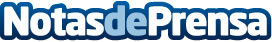 Repara tu Deuda cancela 145.246€ en Santa Coloma de Gramanet (Barcelona) con la Ley de Segunda OportunidadEl despacho de abogados especializado en la Ley de Segunda Oportunidad es pionero en la aplicación de este mecanismo Datos de contacto:David Guerrero655956735Nota de prensa publicada en: https://www.notasdeprensa.es/repara-tu-deuda-cancela-145-246-en-santa Categorias: Nacional Derecho Finanzas Cataluña http://www.notasdeprensa.es